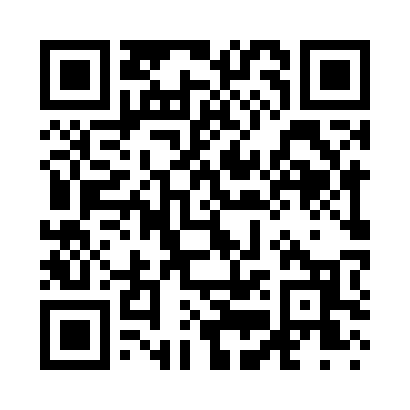 Prayer times for Happy Home Five, Utah, USAMon 1 Jul 2024 - Wed 31 Jul 2024High Latitude Method: Angle Based RulePrayer Calculation Method: Islamic Society of North AmericaAsar Calculation Method: ShafiPrayer times provided by https://www.salahtimes.comDateDayFajrSunriseDhuhrAsrMaghribIsha1Mon4:206:001:325:329:0410:442Tue4:216:001:325:329:0410:433Wed4:216:011:325:339:0310:434Thu4:226:011:325:339:0310:425Fri4:236:021:335:339:0310:426Sat4:246:031:335:339:0310:417Sun4:256:031:335:339:0210:418Mon4:266:041:335:339:0210:409Tue4:276:051:335:339:0110:3910Wed4:286:051:335:339:0110:3811Thu4:296:061:335:339:0110:3812Fri4:306:071:345:339:0010:3713Sat4:316:071:345:338:5910:3614Sun4:326:081:345:338:5910:3515Mon4:336:091:345:338:5810:3416Tue4:346:101:345:338:5810:3317Wed4:356:111:345:338:5710:3218Thu4:376:121:345:328:5610:3119Fri4:386:121:345:328:5510:3020Sat4:396:131:345:328:5510:2921Sun4:406:141:345:328:5410:2722Mon4:426:151:345:328:5310:2623Tue4:436:161:345:328:5210:2524Wed4:446:171:345:318:5110:2425Thu4:466:181:345:318:5010:2226Fri4:476:191:345:318:4910:2127Sat4:486:201:345:318:4910:2028Sun4:506:211:345:308:4810:1829Mon4:516:211:345:308:4610:1730Tue4:526:221:345:308:4510:1531Wed4:546:231:345:298:4410:14